Занимательная МАТЕМАТИКА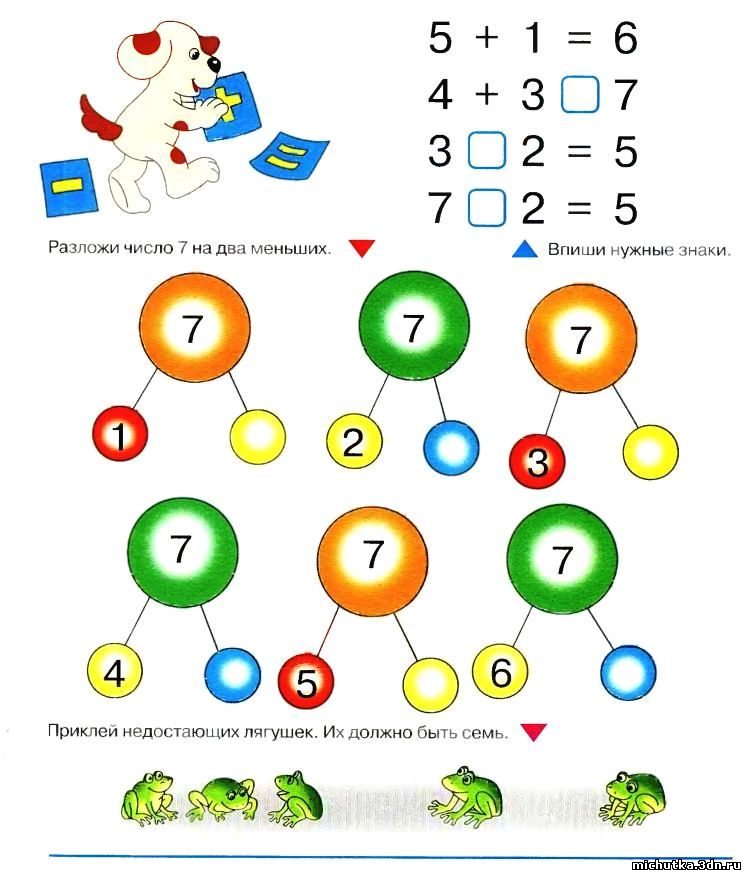 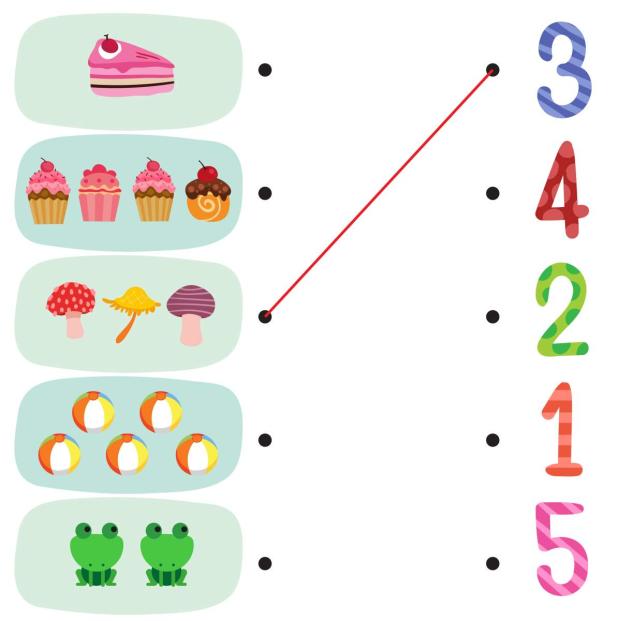 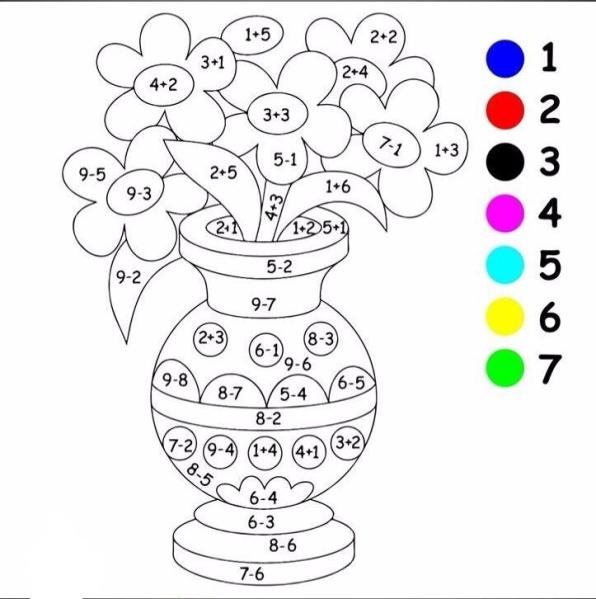 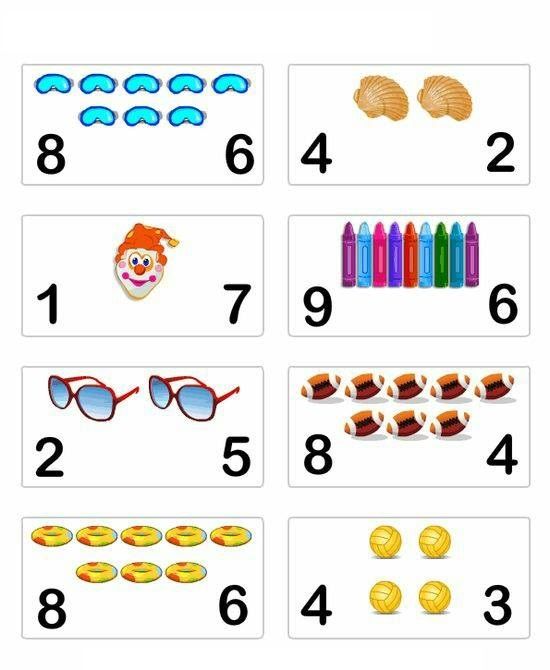 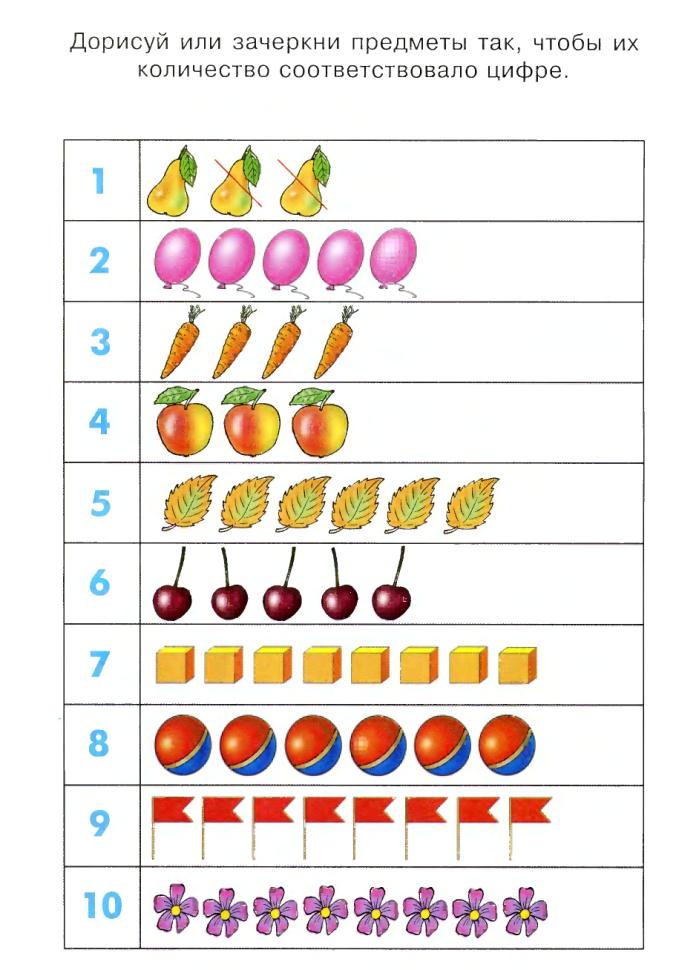 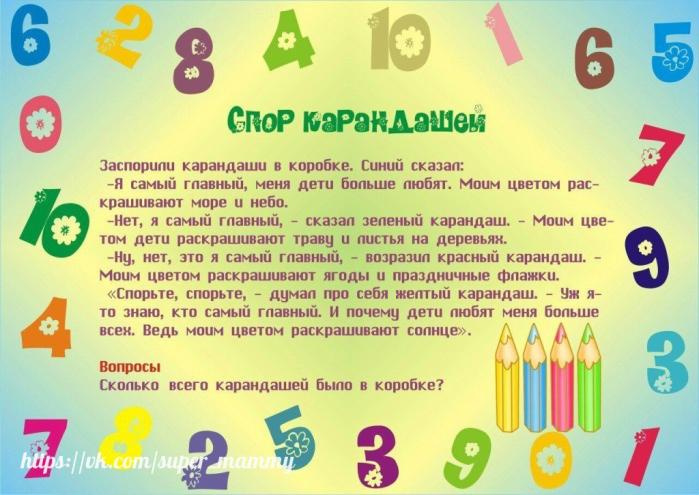 Творчество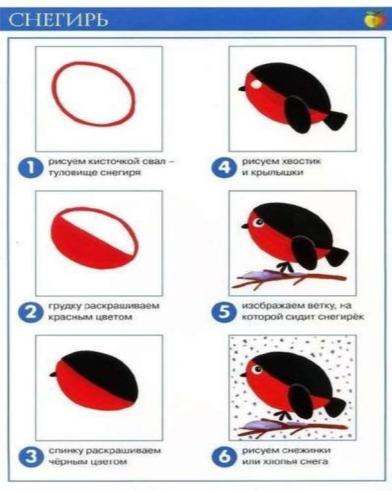 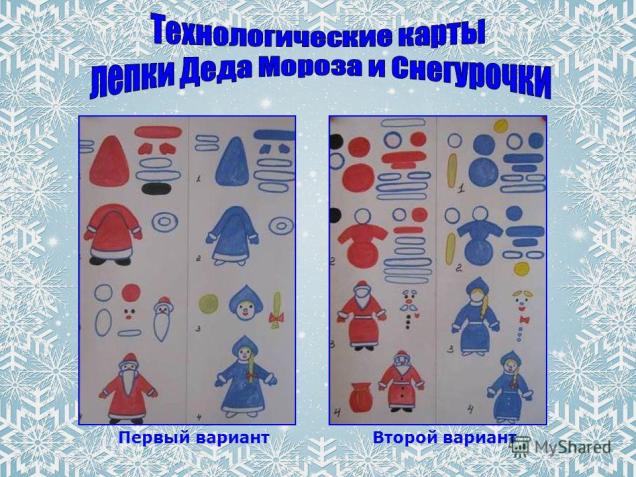 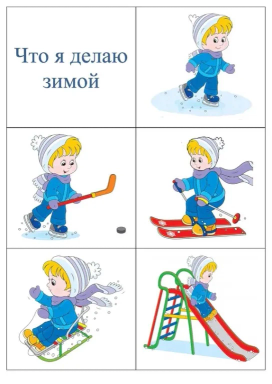 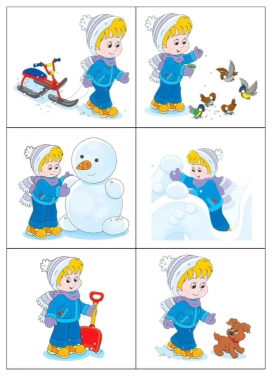 